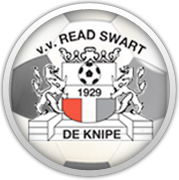 Read Swart en trainer Jan Sietse Heida aan het eind van het seizoen uit elkaar.Voetbalvereniging Read Swart uit de Knipe neemt aan het eind van het lopende seizoen afscheid van trainer Jan Sietse Heida.Beide partijen hebben in goed overleg besloten de samenwerking na 3 seizoenen te beëindigen.Jan Sietse Heida heeft de afgelopen 3 jaren prima gepresteerd met zijn ploeg in de 4e klasse op zondag. De trainer /coach staat momenteel met zijn ploeg bovenaan in de 4e klasse A en het streven is om dit seizoen in ieder geval te eindigen met een prijs.De verstandhouding tussen de spelers, trainer en bestuur is nog steeds prima maar toch is er na gezamenlijk overleg besloten dat het tijd is voor verandering.Read Swart zal nu op zoek gaan naar een nieuwe hoofdtrainer voor de A- en B-selectie.